Sports Premium Funding Statement 2017-18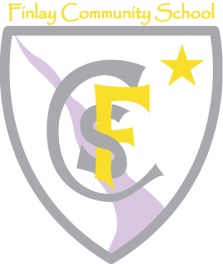 Allocation 17/18 £14,324Brought Forward 16/17  £  1,608ObjectivesAmount SpentSuccess CriteriaImpact and EvidenceTo purchase Gloucester Sports Network membership and compete in all sports competitions between cluster schools£3350.00Ability to participate in specialist sporting eventsAbility to utilise specialist sports coaches for teaching sessions and CPDContinue to compete in competitive sport events throughout the yearTo purchase Gloucester Primary Sports Football Association membership and compete in all sports competitions between cluster schools£135.00Ability to compete in competitive sport events throughout the yearAbility to participate in specialist sporting eventsMaintain and invest in P.E resources£5198.00Improve resources for teaching and learning of PE, allowing children to take part in high quality games and sports.A new sports kit for competitions.Zumba Coach£780.00Captivates both boys and girls into learning, children more activeRelease time for Subject leads£6469Achieve ‘Sports mark award’Curriculum more focused on Healthy Outcomes for pupilsCurriculum more inclusive for targeted childrenHigher participation of targeted hard to engage pupils